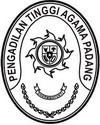 Nomor	: W3-A/        /KU.01/IX/2022                      Padang, 12 September 2022Lampiran	:  1 (satu) berkasPerihal	: Usulan Revisi Anggaran Antar Satker                   Kepada Yth.		Kepala Kanwil Direktorat Jenderal PerbendaharaanProvinsi Sumatera BaratDasar HukumPeraturan Menteri Keuangan Nomor 199/PMK.02/2021 tentang Tata Cara Revisi Anggaran;DIPA Petikan Revisi Ke 3Satuan Kerja Pengadilan Agama Sawahlunto Nomor SP DIPA-005.01.2.401931/2022 tanggal 17 November 2021 kode digital stamp DS:1667-9997-8432-5510;DIPA Petikan Revisi ke 8 Satuan Kerja Pengadilan Agama Pulau Punjung Nomor SP DIPA-005.01.2.401936/2022 tanggal 17 November 2021 kode digital stamp DS:2480-4889-0039-7557;DIPA Petikan Revisi ke 3 Satuan Kerja Pengadilan Agama Sijunjung Nomor SP DIPA-005.01.2.401978/2022 tanggal 17 November 2021 kode digital stamp DS: 9906-3036-4799-7071;DIPA Petikan Revisi ke 2 Satuan Kerja Pengadilan Agama Painan Nomor SP DIPA-005.01.2.402004/2022 tanggal 17 November 2021 kode digital stamp DS: 1951-2608-6800-0803;   DIPA Petikan Revisi ke 3 Satuan Kerja Pengadilan Agama Bukittinggi Nomor SP DIPA-005.01.2.402010/2022 tanggal 17 November 2021 kode digital stamp DS: 3860-8182-0500-7904;DIPA Petikan Revisi ke 2 Satuan Kerja Pengadilan Agama Lubuk Sikaping Nomor SP DIPA-005.01.2.402029/2022 tanggal 17 November 2021 kode digital stamp DS: 7170-3980-8111-6966;DIPA Petikan Revisi ke 5 Satuan Kerja Pengadilan Agama Payakumbuh Nomor SP DIPA-005.01.2.402050/2022 tanggal 17 November 2021 kode digital stamp DS: 0414-7747-9409-0679;Bersama ini diusulkan Revisi Anggaran dengan rincian sebagai berikut :Jenis Revisi 	: Pergeseran anggaran dalam hal anggaran 				  tetap dengan tujuan optimalisasi belanja 				  barang;Satuan Kerja	: Pengadilan Agama Sawahlunto				  Pengadilan Agama Pulau Punjung				  Pengadilan Agama Sijunjung				  Pengadilan Agama Painan				  Pengadilan Agama Bukittinggi				  Pengadilan Agama Lubuk Sikaping				  Pengadilan Agama Payakumbuh				  Pengadilan Agama Lubuk BasungMekanisme Revisi : Pergeseran Anggaran dalam satu kegiatan 				     antar satkerAlasan/pertimbangan yang menyebabkan dilakukan Revisi Anggaran adalah dari sisi perubahan kebijakan;Sebagai bahan pertimbangan  :Permohonan Revisi Anggaran satker;Matrik perubahan (semula-menjadi);Surat pernyataan Tanggung Jawab Mutlak Kuasa Pengguna Anggaran;Fotocopy DIPA awal dan Petikan DIPA setelah Revisi;RKA-K/L sebelum dan sesudah RevisiSurat Persetujuan Revisi dari Eselon I Demikian kami sampaikan, atas pengesahannya diucapkan terima kasih.						       Wassalam,							       Kuasa Pengguna AnggaranIdris Latif, S.H., M.H.	       						       NIP. 196404101993031002